Official Announcement for a Staff Training &Teaching Opportunity at the School of Economics and Management in Public Administration in Bratislava, SlovakiaDeadline for applications:	July 3, 2019According to the a Staff Training &Teaching Agreement between our university and School of Economics and Management in Public Administration in Bratislava, we intend to select two (2) outstanding staffs/teachers for this program. The duration of the program is from September 2019 to December 2019, a total of 90 days. Under this program, the School of Economics and Management in Public Administration in Bratislava would provide an individual support of 980 Euro for the whole mobility and a one-time subsidy of 1500 Euro for the international air travel. All relevant colleges are invited to assist in the selection of such staffs/Teachers. An open and transparent selection process is required in order to ensure a fair, objective, and unbiased result.Selection Criteria:Academic Background:0413 Management and Administration or Similar Good English language skills with B1 or CET 6 or an IELTS score of 5.5 or better (Excellent English Ability preferred)Interdisciplinary sciences ,Chinese History ,Chinese Language and Culture preferred Strong scientific research ability preferred Selection Procedure:Interested and qualified teachers apply to their respective collegeIndividual college selection commit recommends its preliminary list of candidatesThe Personnel Department and the Academic Affairs Office next audit these listsThe International Cooperation Office organizes interviews to confirm and publicly announces the final list of candidatesThe International Cooperation Office submits this list to School of Economics and Management in Public Administration in Bratislava for its approval (the two finalists are to be determined by the School of Economics and Management in Public Administration in Bratislava,)Application materials:IELTS transcript or other relevant language proficiency certificatesLetter of recommendations from the respective collegeContact Information:Fifi Yang & Jenny Wang,International Cooperation Office, Rm 204/205, the Principal Administration Building Tel：88052213, 88052270	                          International Cooperation Office                        Ningbo University of Finance &Economics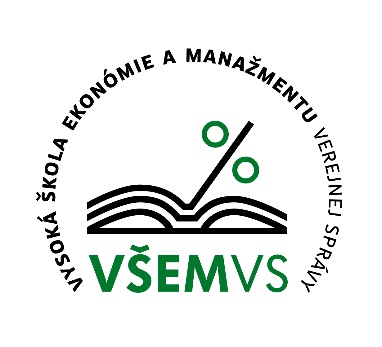 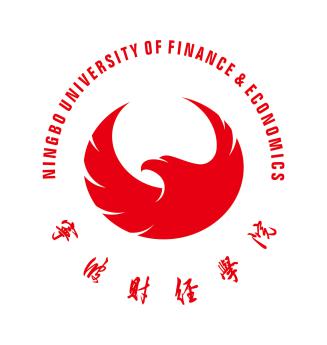 